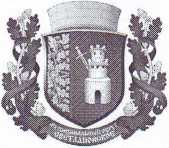 САНКТ-ПЕТЕРБУРГМУНИЦИПАЛЬНОЕ ОБРАЗОВАНИЕ
МУНИЦИПАЛЬНЫЙ ОКРУГ
СВЕТЛАНОВСКОЕАДМИНИСТРАЦИЯРАСПОРЯЖЕНИЕ11.06.2019 г.                                                                                                              № 13-нО решении экспертной комиссии по проведению конкурсного отбора на право получения из средств местного бюджета субсидий некоммерческим организациям, не являющимся государственными (муниципальными) учреждениями, на осуществление в 2019 году на территории МО Светлановское мероприятий по временному трудоустройству несовершеннолетних в возрасте от 14 до 18 лет в свободное от учебы время, безработных граждан, испытывающих трудности в 
поиске работы, безработных граждан в возрасте от 18 до 20 лет, имеющих среднее профессиональное образование и ищущих работу впервыеВ соответствии с Положением о порядке предоставления из средств местного бюджета на 2019 год субсидий некоммерческим организациям, не являющимся государственными (муниципальными) учреждениями, на осуществление на территории муниципального образования Светлановское мероприятий по временному трудоустройству несовершеннолетних в возрасте от 14 до 18 лет в свободное от учебы время, безработных граждан, испытывающих трудности в поиске работы, безработных граждан в возрасте от 18 до 20 лет, имеющих среднее профессиональное образование и ищущих работу впервые, утвержденным Постановлением Главы Администрации МО Светлановское от 20 мая              2019 г. № 2, Постановлением Главы Администрации от 20 мая 2019 г. № 3 («О субсидии некоммерческим организациям, на осуществление в 2019 году на территории муниципального образования Светлановское мероприятий по временному трудоустройству несовершеннолетних в возрасте от 14 до 18 лет в свободное от учебы время, безработных граждан, испытывающих трудности в поиске работы, безработных граждан в возрасте          от 18 до 20 лет, имеющих среднее профессиональное образование и ищущих работу впервые»),Утвердить протокол проведения конкурсного отбора на право предоставления субсидии некоммерческим организациям, не являющимся государственными (муниципальными) учреждениями, на осуществление на территории муниципального образования Светлановское в 2019 году мероприятий по временному трудоустройству несовершеннолетних в возрасте от 14 до 18 лет в свободное от учебы время, безработных граждан, испытывающих трудности в поиске работы, безработных граждан в возрасте от              18 до 20 лет, имеющих среднее профессиональное образование и ищущих работу впервые.Разместить протокол проведения конкурсного отбора на право предоставления субсидии некоммерческим организациям, не являющимся государственными (муниципальными) учреждениями, на осуществление на территории муниципального образования Светлановское в 2019 году мероприятий по временному трудоустройству несовершеннолетних в возрасте от 14 до 18 лет в свободное от учебы время, безработных граждан, испытывающих трудности в поиске работы, безработных граждан в возрасте от 18 до 20 лет, имеющих среднее профессиональное образование и ищущих работу впервые, от «11» июня 2019 года на сайте Муниципального образования Светлановское в сети Интернет с доменным именем: www.mo-svetlanovskoe.spb.ru.Направить некоммерческой организации Санкт-Петербургская Общественная Организация в поддержку молодежи «Союз Молодежи Красносельского района Санкт- Петербурга» для подписания проект Договора о предоставлении субсидии в 2019 году.Контроль исполнения настоящего Распоряжения оставляю за собой.Глава АдминистрацииС.П. Генералов